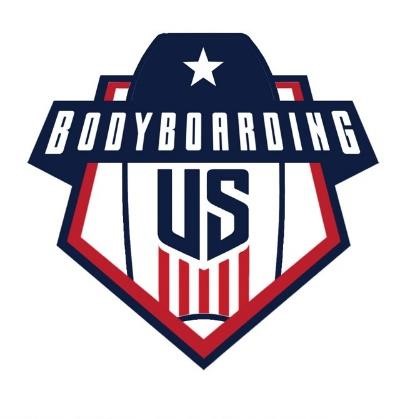 JUDGES 1  2 3 4 5 6 7 8 9 10 11 12 13 14 15 16 17 18.. ①* W W W R R W W W R R W W W R R W W W ② W W R R W W W R R W W W R R W W W R ③ W R R W W W R R W W W R R W W W R R ④* R R W W W R R W W W R R W W W R R W ⑤ R W W W R R W W W R R W W W R R W W   > Rest  /  Work                   > *Experienced Judges: >  Come back 5 min before the heat. >  Come back for judging without being hungry, thirsty, cold and ready to concentrate.>  Be silent, concentrate, compare. Head judge:   